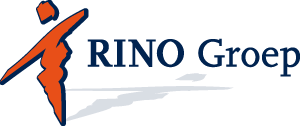 ACCREDITATIEDRAAIBOEKProgramma & literatuurSociale media in de begeleiding van jongeren Docent(en)			: Mw. K. de Vries	Aantal contacturen			: 6Sociale media in de begeleiding van jongerenUit onderzoek blijkt dat ruim 90% van de Nederlandse jongeren gebruikmaakt van sociale media. Door de komst van smartphones en tablets is het voor hen heel normaal om met grote regelmaat in te loggen op sociale netwerken zoals Facebook en Instagram. Veel professionals die werken met jongeren vinden het moeilijk om hen hierin goed te kunnen begeleiden, vaak omdat ze zelf te weinig kennis hebben van wat jongeren op sociale media doen. Daarnaast wordt er door volwassenen regelmatig argwanend gekeken naar het gebruik van sociale media, omdat er veel negatieve kanten aan lijken te zitten. Dit maakt het gesprek erover met een jongere lastig, want jongeren zien juist vooral de positieve en leuke kanten. Het gesprek over sociale media is echter wel nodig, juist om jongeren te kunnen beschermen tegen de negatieve kanten. Daarom is het voor u als professional van belang dat u kennis heeft van wat sociale media zijn, wat jongeren er doen en hoe daarbij aangesloten kan worden.DoelNa afloop van deze cursus weet u:wat sociale media inhouden, wat jongeren er doen en welke positieve en negatieve kanten sociale media hebbenhoe u het gedrag van uw cliënt op sociale media met hem of haar, maar ook met ouders en opvoeders, kunt besprekenhoe u sociale media kunt inzetten in de begeleiding/hulpverleningwat u als professional wel en niet mag bij het gebruik van sociale media in contact met uw cliëntenwat een online beroepshouding ishoe u privé en werk online gescheiden kunt houdenwelke websites handig zijn om up-to-date te blijven over de ontwikkelingen op het gebied van het gebruik van sociale media en welke websites helpend kunnen zijn bij het oplossen van problemen die spelen op sociale mediaDoelgroepMaatschappelijk werkers, sociaal pedagogisch hulpverleners, POH-GGZ, jeugdbeschermers, jeugdreclasseerders, sociotherapeuten, groepsleiders en andere hbo-opgeleide professionals in de jeugdzorg die het online gedrag van hun cliënten beter willen kunnen integreren in hun hulpverlening.InhoudDe ochtend staat in het teken van kennisoverdracht over sociale media: wat houdt het in, wat doen jongeren er en welke positieve en negatieve kanten hebben sociale media?In de middag wordt ingegaan op hoe u als professional het gesprek over sociale media aan kunt gaan met jongeren en hun ouders / opvoeders en hoe u sociale media kunt gebruiken in de begeleiding of hulpverlening. Tevens krijgt u informatie over hoe u uw eigen privacy, maar ook die van de jongere, kunt bewaken bij het gebruiken van sociale media in de begeleiding of hulpverlening. In de middag zult u sociale media ook daadwerkelijk gaan gebruiken, dus het is hierbij van belang dat u een laptop / tablet of smartphone meeneemt. Tijdens de cursus is er veel ruimte voor interactie en het delen van eigen ervaringen. DocentKelly de Vries heeft tot 2015 gewerkt als jeugdreclasseerder bij Bureau Jeugdzorg. Zij is een van de initiatiefnemers van Jeugdzorg 2.0 in Limburg, heeft onderzoek gedaan naar de mogelijkheden van online hulpverlening in de jeugdreclassering en is als projectadviseur werkzaam geweest bij Jeugdzorg Nederland, t.b.v. het gebruik van social media in de jeugdreclassering. 1. Verdeel het totaal aantal contacturen over de volgende taakgebieden:Uren diagnostiek:			0Uren behandeling: 			5Uren in overige taakgebieden*: 	1 (beroepsethiek en online privacy)* Indien van toepassing graag toelichten welk taakgebied het betreft. Voorbeelden zijn: voorlichtingskunde, interdisciplinaire samenwerking, juridische en ethische aspecten, wetenschappelijk onderzoek, etc.2. De cursus heeft betrekking op:X	Jeugd	Volwassenen	Ouderen3. Niveau:X	InleidendX	Verdiepend4. Kennisniveau na afronding:	MboX	Hbo	Academisch5. Wijze van toetsing: 	Geen toetsing, wel evaluatieX	Toetsing en evaluatie6. Indien er getoetst wordt, wat is dan de soort toetsing?	Take home	Groep presentatieX	Schriftelijke casusbeschrijving	Schriftelijk tentamen	Individuele mondelinge toetsing7. Vindt deze toetsing plaats aan het begin en/of einde van de cursus?	BeginX	Einde 8. Aantal uur zelfstudie: 		10 (6 uur bestuderen literatuur en 4 uur toets)9. Totaal aantal pagina's verplichte literatuur: Gulden, M., & Wurff, J. van der (2015). Social media in zorg en welzijn, dat zorgt beter! Scriptum.-	Hoofdstuk 1 (p. 13 – p. 33)-	Hoofdstuk 5 (p. 101 – p. 119)-	Hoofdstuk 9 (p. 184 – p. 200)		Totaal: 57  pagina’s10. Welke onderwijsvormen* worden er in de cursus gebruikt? Plenaire overdracht, rollenspellen, in de groep bespreken van casuïstiek, quiz, interactie (delen van eigen ervaringen), serious games.11. In welk opzicht draagt de opleiding bij aan de competentieversterking en het methodisch handelen van maatschappelijk werkers c.q. sociaal agogen?:Door kennis te hebben van wat sociale media zijn en welke rol sociale media kunnen spelen in de begeleiding van jongeren, kunnen maatschappelijk werkers c.q. sociaal agogen beter aansluiten bij de belevingswereld van deze doelgroep. De kennis kan gebruikt worden om de doelgroep beter te kunnen begeleiden bij vraagstukken die er spelen door het gebruik van sociale media (zoals cyberpesten). Daarnaast leren maatschappelijk werkers c.q. sociaal agogen hoe zij sociale media kunnen inzetten in de communicatie met jongeren. Deze vorm van communicatie kan de responsiviteit van jongeren mogelijk vergroten, doordat er aangesloten wordt bij een voor hen bekende manier van communiceren.   12. In welk opzicht draagt de opleiding bij aan de competentieversterking en het methodisch handelen van jeugdzorgwerkers?Jeugdzorgwerkers worden geacht dat zij kennis hebben van de belevingswereld van cliënten t.b.v. een volledige probleemanalyse en -aanpak. Voor jongeren speelt een groot deel van hun belevingswereld zich op social media af. Het is daarom belangrijk dat jeugdzorgwerkers weten wat daar allemaal gebeurt, hoe zij problemen die zich daar afspelen kunnen signaleren en aanpakken. Van jeugdzorgwerkers wordt verwacht dat zij zich houden aan de beroepscode. Deze beroepscode schrijft onder andere transparantie voor, alsook het beschermen van de privacy van de cliënt. In de praktijk komt het veelvuldig voor dat men social media als informatiebron wil gebruiken, maar niet weet hoe te handelen in relatie tot deze twee artikelen in de beroepscode. Het is daarom belangrijk dat jeugdzorgwerkers leren hoe zij social media kunnen inzetten en gebruiken in de hulpverlening, op een transparante wijze en rekeninghoudend met de privacy van de cliënt alsmede van henzelf.C) ProgrammaDag 1DocentMw. K. de Vries	OnderwerpDe training staat in het teken van kennisoverdracht over sociale media, het gebruik ervan door jongeren, hoe professionals hierop kunnen aansluiten, de online beroepshouding en het online gescheiden houden van privé en werk door professionals. DoelstellingenNa afloop van deze cursusdag weet u:wat sociale media inhouden, wat jongeren er doen en welke positieve en negatieve kanten sociale media hebbenhoe u het gedrag van uw cliënt op sociale media met hem of haar, maar ook met ouders en opvoeders, kunt besprekenhoe u sociale media kunt inzetten in de begeleiding/hulpverleningwat u als professional wel en niet mag bij het gebruik van sociale media in contact met uw cliëntenwat een online beroepshouding ishoe u privé en werk online gescheiden kunt houdenwelke websites handig zijn om up-to-date te blijven over de ontwikkelingen op het gebied van het gebruik van sociale media en welke websites helpend kunnen zijn bij het oplossen van problemen die spelen op sociale mediaVoorbereiding van de deelnemersLiteratuurvoorbereidingLaptop meenemenVerplichte LiteratuurGulden, M., & Wurff, J. van der (2015). Social media in zorg en welzijn, dat zorgt beter! Scriptum.-	Hoofdstuk 1 (p. 13 – p. 33)-	Hoofdstuk 5 (p. 101 – p. 119)-	Hoofdstuk 9 (p. 184 – p. 200)		DagprogrammaWijze waarop vorderingen van de deelnemers getoetst wordenDe deelnemer dient na afloop van de training een schriftelijke casusbeschrijving in te leveren waaruit blijkt dat ze het geleerde in de praktijk hebben gebracht. Deze wordt nagekeken door de docent. Introductie: voorstelrondje, verwachtingen, programma9.30-10.00PlenairSpel10.00-10.30LogospelKennisoverdracht:Wat is social media? Social media in Nederland. Gebruik door jongeren.10.30-10.45TheoriePauze10.45-11.00Kennisoverdracht: wat doen jongeren op social media, waarom is social media leuk, welke gevaren kent social media?11.00-12.00Theorie, filmpjes, interactie, quizKennisoverdracht: preventief en repressief12.00-12.30TheoriePauze12.30-13.30Energizer13.30-13.45KahootKennisoverdracht: mediawijsheidmediaopvoedingvragen stellen13.45-14.30Theorie, interactie. Serious games spelen. Rollenspel.Kennisoverdracht: hoe kun je social media gebruiken?14.30-15.00Theorie, interactie. Pauze15.00-15.15Opdracht15.15-15.45Aan de slag met social media: individueel met plenaire terugkoppelingKennisoverdracht:  privacy bewakenbelangrijke websites15.45-16.15Theorie, interactie.Evaluatie en afsluiting16.15-16.30Groepsgesprek + uitleg toets